Об утверждении Положения о видахмуниципального контроля, осуществляемыхна территории Сельского поселения Нигматуллинский сельсовет муниципального района Альшеевский район Республики БашкортостанВ соответствии с Федеральным законом от 26.12.2008 № 294-ФЗ «О защите прав юридических лиц и индивидуальных предпринимателей при осуществлении государственного контроля (надзора) и муниципального контроля», Уставом Сельского поселения Нигматуллинский сельсовет муниципального района Альшеевский район Республики Башкортостан, Совет сельского поселения Нигматуллинский сельсовет муниципального района Альшеевский район Республики Башкортостан    РЕШИЛ:     1.Утвердить Положение о видах муниципального контроля, осуществляемых на территории Сельского поселения Нигматуллинский сельсовет муниципального района Альшеевский район Республики Башкортостан.      2.Обнародовать настоящее Решение на официальном сайте Администрации Нигматуллинский сельсовет муниципального района Альшеевский район Республики Башкортостан в сети «Интернет».      3. Настоящее Решение вступает в силу после обнародования.Глава Сельского поселения                                           Ш.М.АхметовПриложение к решению  Сельского поселения Нигматуллинский сельсовет муниципального района Альшеевский район Республики Башкортостан № 122  от 12.01.2022г.Положение о видах муниципального контроля, осуществляемых на территории Сельского поселения Нигматуллинский сельсовет муниципального района Альшеевский район Республики БашкортостанПоложение о видах муниципального контроля, осуществляемых на территории Сельского поселения Нигматуллинский сельсовет муниципального района Альшеевский район Республики Башкортостан», (далее - Положение) разработано в соответствии с Федеральными законами от 06.10.2003 № 131-ФЗ «Об общих принципах организации местного самоуправления в Российской Федерации», от 26.12.2008 № 294-ФЗ «О защите прав юридических лиц и индивидуальных предпринимателей при осуществлении государственного контроля (надзора) и муниципального контроля», Уставом сельского поселения Нигматуллинский сельсовет муниципального района Альшеевский район Республики БашкортостанНастоящее Положение определяет:-порядок ведения перечня видов муниципального контроля, осуществляемых на территории Сельского поселения Нигматуллинский сельсовет муниципального района Альшеевский район Республики Башкортостан;порядок ведения перечней нормативных правовых актов или их отдельных частей, содержащих обязательные требования, требования, установленные муниципальными правовыми актами, оценка соблюдения которых является предметом муниципального контроля;порядок учета лиц и (или) объектов, в отношении которых осуществляется муниципальный контроль.1. Порядок ведения перечня видов муниципального контроля, осуществляемых на территории Сельского поселения Нигматуллинский сельсовет муниципального района Альшеевский район Республики Башкортостан1.1. Перечень видов муниципального контроля, осуществляемых на территории Сельского поселения Нигматуллинский сельсовет муниципального района Альшеевский район Республики Башкортостан, уполномоченного на их осуществление, (далее - Перечень) определяет виды муниципального контроля на территории Сельского поселения Нигматуллинский сельсовет муниципального района Альшеевский район Республики Башкортостан1.2 Ведение Перечня осуществляется Администрацией Сельского поселения Нигматуллинский сельсовет муниципального района Альшеевский район Республики Башкортостан, уполномоченным на осуществление муниципального контроля в соответствии с действующим законодательством.	В Перечень включается следующая информация:наименование вида муниципального контроля, осуществляемого на территории  Сельского поселения Нигматуллинский сельсовет муниципального района Альшеевский район Республики Башкортостан;наименование органа Сельского поселения Нигматуллинский сельсовет муниципального района Альшеевский район Республики Башкортостан, уполномоченного на осуществление данного вида муниципального контроля;реквизиты нормативных муниципальных правовых актов Сельского поселения Нигматуллинский сельсовет муниципального района Альшеевский район Республики Башкортостан, регулирующих соответствующий вид муниципального контроля.В случае принятия нормативных правовых актов, требующих внесения изменений в Перечень, актуализация Перечня осуществляется в срок не более 20 дней со дня вступления в силу соответствующего нормативного правового акта.Перечень утверждается правовым актом Администрации Сельского поселения Нигматуллинский сельсовет муниципального района Альшеевский район Республики Башкортостан и ведется по форме согласно приложению 1 к Положению.Информация, включенная в Перечень, является общедоступной. Актуальная версия Перечня подлежит размещению на официальном сайте Администрации Сельского поселения Нигматуллинский сельсовет муниципального района Альшеевский район Республики Башкортостан в информационной телекоммуникационной сети "Интернет" в течение 5 дней со дня вступления в силу правового акта Сельского поселения Нигматуллинский сельсовет муниципального района Альшеевский район Республики Башкортостан  об утверждении Перечня либо о внесении изменений в него.2. Порядок ведения перечней нормативных правовых актов или их отдельных частей, содержащих обязательные требования, требования, установленные муниципальными правовыми актами, оценка соблюдения которых является предметом муниципального контроля2.1 Ведение Перечней нормативных правовых актов или их отдельных частей, содержащих обязательные требования, требования, установленные муниципальными правовыми актами, оценка соблюдения которых является предметом муниципального контроля (далее - Перечни обязательных требований), осуществляется администрацией Сельского поселения Нигматуллинский сельсовет муниципального района Альшеевский район Республики Башкортостан.         2.2. Перечни обязательных требований утверждаются правовым актом Администрации СП Нигматуллинский сельсовет отдельно по каждому виду муниципального контроля.          2.3 Проверка актуальности Перечней обязательных требований проводится не реже 1 раза в 3 месяца.          2.4 В случае принятия нормативных правовых актов, требующих внесения изменений в Перечни обязательных требований, актуализация Перечней обязательных требований осуществляется в срок не позднее 20 дней со дня вступления в силу соответствующего нормативного правового акта.Информация, включенная в Перечни обязательных требований, является общедоступной. Актуальная версия Перечней обязательных требований подлежит размещению на официальном сайте администрации Сельского поселения Нигматуллинский сельсовет муниципального района Альшеевский район Республики Башкортостан в информационной телекоммуникационной сети «Интернет» в течение 5 дней со дня вступления в силу правового акта Сельского поселения Нигматуллинский сельсовет муниципального района Альшеевский район Республики Башкортостан об утверждении Перечней обязательных требований либо внесении изменений в них.Размещение в информационной телекоммуникационной сети «Интернет» Перечней обязательных требований осуществляется с использованием гиперссылок, обеспечивающих доступ к полным текстам нормативных правовых актов, включенных в Перечни обязательных требований.3. Порядок учета лиц и (или) объектов, в отношении которых осуществляется муниципальный контроль3.1 Учет лиц и (или) объектов, в отношении которых осуществляется муниципальный контроль (далее - подконтрольные субъекты (объекты)), осуществляется администрацией Сельского поселения Нигматуллинский сельсовет муниципального района Альшеевский район Республики Башкортостан- органом местного самоуправления, уполномоченным на осуществление муниципального контроля в соответствии с действующим законодательством.         3.2 Учет подконтрольных субъектов (объектов) осуществляется раздельно по каждому виду муниципального контроля.       3.3 В ходе учета подконтрольных субъектов (объектов) обобщаются данные о подконтрольных субъектах (объектах), о месте их нахождения, о результатах мероприятий по контролю, о случаях привлечения к административной ответственностиПриложение 1 к Положению о видах муниципального контроля, осуществляемых на территории Сельского поселения Нигматуллинский сельсовет муниципального района Альшеевский район Республики БашкортостанПеречень видов муниципального контроля, осуществляемых на территории Сельского поселения Нигматуллинский сельсовет муниципального района Альшеевский район Республики Башкортостан, уполномоченного на их осуществлениеБАШKОРТОСТАН  РЕСПУБЛИКАҺЫӘЛШӘЙ РАЙОНЫМУНИЦИПАЛЬ РАЙОНЫНЫҢНИҒМӘТУЛЛА АУЫЛ СОВЕТЫАУЫЛ БИЛӘМӘҺЕСОВЕТЫ(БАШҠОРТОСТАН  РЕСПУБЛИКАҺЫ  ӘЛШӘЙ  РАЙОНЫ  НИҒМӘТУЛЛА АУЫЛ  СОВЕТЫ)452117,Үҙәк урам, 35, Ниғмәтулла ауылы, Әлшәй районы,Башkортостан  Республикаһытелефон/факс (34754) 3-79-31e-mail: Nigmatyl_sovet@ufamts.ru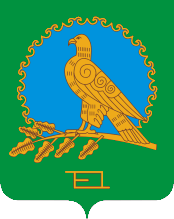 СОВЕТСЕЛЬСКОГО ПОСЕЛЕНИЯНИГМАТУЛЛИНСКИЙ СЕЛЬСОВЕТМУНИЦИПАЛЬНОГО РАЙОНААЛЬШЕЕВСКИЙ РАЙОНРЕСПУБЛИКИ БАШКОРТОСТАН(НИГМАТУЛЛИНСКИЙ  СЕЛЬСОВЕТ АЛЬШЕЕВСКОГО  РАЙОНА  РЕСПУБЛИКИ  БАШКОРТОСТАН)452117,ул. Центральная, 35,   село Нигматуллино, Альшеевский район,Республика Башкортостан,  .телефон/факс (34754) 3-79-31.e-mail: Nigmatyl_sovet@ufamts.ru            ОГРН  1090259000248              ИНН  0202008161           КПП 020201001            ОГРН  1090259000248              ИНН  0202008161           КПП 020201001            ОГРН  1090259000248              ИНН  0202008161           КПП 020201001ҠАРАР                                                   РЕШЕНИЕ12 ғинуар 2022 й.             № 122             12 января 2022г.№ п/пНаименование вида муниципального контроля, осуществляемого на территории  СП Нигматуллинский сельсовет МР Альшеевский район РБНаименование органа местного самоуправления МО, уполномоченного на осуществлениесоответствующего вида муниципального контроля Реквизиты муниципальных  нормативных правовых актов,  регулирующих соответствующий вид муниципального контроля1.Муниципальный жилищный контроль в границах поселения  Администрация  Сельского поселения Нигматуллинский сельсовет МР Альшеевский район РБ Решение Совета СП Нигматуллинский сельсовет от 12.01.2022 г. № 1152.Муниципальный лесной контроль на территории сельского поселенияАдминистрация  Сельского поселения Нигматуллинский сельсовет МР Альшеевский район РБ Решение Совета СП Нигматуллинский сельсовет от 12.01.2022 г. № 1163Муниципальный земельный контроль на территории сельского поселенияАдминистрация  Сельского поселения Нигматуллинский сельсовет МР Альшеевский район РБ Решение Совета СП Нигматуллинский сельсовет от 12.01.2022 г. № 1174Муниципальный контроль в сфере благоустройства на территории сельского поселенияАдминистрация  Сельского поселения Нигматуллинский сельсовет МР Альшеевский район РБ Решение Совета СП Нигматуллинский сельсовет от 12.01.2022 г. № 1185Муниципальный контроль  за исполнением единой теплоснабжающей организацией обязательств по строительству, реконструкции и (или) модернизации объектов в сельском поселенииАдминистрация  Сельского поселения Нигматуллинский сельсовет МР Альшеевский район РБ Решение Совета СП Нигматуллинский сельсовет от 12.01.2022 г. № 1196Муниципальный контроль  на автомобильном транспорте, городском наземном электрическом транспорте и в дорожном хозяйстве в границах населенных пунктовАдминистрация  Сельского поселения Нигматуллинский сельсовет МР Альшеевский район РБ Решение Совета СП Нигматуллинский сельсовет от 12.01.2022 г. № 1207Муниципальный  контроль в области охраны 
и использования особо охраняемых природных территорий местного значения в границах сельского поселенияАдминистрация  Сельского поселения Нигматуллинский сельсовет МР Альшеевский район РБ Решение Совета СП Нигматуллинский сельсовет от 12.01.2022 г. № 121